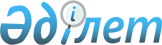 О внесении изменений в постановление акимата города Алматы от 22 января 2008 года № 1/56 "О Земельной комиссии города Алматы"
					
			Утративший силу
			
			
		
					Постановление акимата города Алматы от 6 сентября 2017 года N 3/351. Зарегистрировано Департаментом юстиции города Алматы 22 сентября 2017 года N 1407. Утратило силу постановлением акимата города Алматы от 02 ноября 2018 года № 4/515
      Сноска. Утратило силу постановлением акимата города Алматы от 02.11.2018 № 4/515 (вводится в действие по истечении десяти календарных дней после дня его первого официального опубликования).
      В соответствии с Земельным кодексом Республики Казахстан, Законом Республики Казахстан от 23 января 2001 года "О местном государственном управлении и самоуправлении в Республике Казахстан", акимат города Алматы ПОСТАНОВЛЯЕТ:
      1. Внести в постановление акимата города Алматы "О Земельной комиссии города Алматы" от 22 января 2008 года № 1/56 (зарегистрировано в Реестре государственной регистрации нормативных правовых актов за № 770, опубликовано 1 апреля 2008 года в газете "Вечерний Алматы" и 5 апреля 2008 года в газете "Алматы ақшамы") следующие изменения:
      в положении о Земельной комиссии города Алматы, утвержденном указанным постановлением:
      абзац первый пункта 3 изложить в следующей редакции:
      "3. Комиссия создается постановлением акимата города Алматы из числа депутатов маслихата города Алматы, представителей управлений земельных отношений, архитектуры и градостроительства города Алматы, Палаты предпринимателей города Алматы и иных органов и организаций.";
      абзац второй пункта 4 изложить в следующей редакции:
      "Секретарь Комиссии не является ее членом и не имеет права голоса при принятии Комиссией решений".
      2. Признать утратившим силу постановление акимата города Алматы от 10 сентября 2015 года № 3/541 "О внесении изменений в постановление акимата города Алматы от 22 января 2008 года № 1/56 "О Земельной комиссии города Алматы" (зарегистрировано в Реестре государственной регистрации нормативных правовых актов за № 1209, опубликовано 15 октября 2015 года в газетах "Алматы ақшамы" и "Вечерний Алматы").
      3. Управлению земельных отношений города Алматы в установленном законодательством Республики Казахстан порядке обеспечить государственную регистрацию настоящего постановления в органах юстиции с последующим официальным опубликованием в периодических печатных изданиях и на интернет-ресурсе акимата города Алматы, а также в Эталонном контрольном банке нормативных правовых актов Республики Казахстан.
      4. Контроль за исполнением настоящего постановления возложить на заместителя акима города Алматы С. Макежанова.
      5. Настоящее постановление вступает в силу со дня государственной регистрации в органах юстиции и вводится в действие по истечении десяти календарных дней после дня его первого официального опубликования.
					© 2012. РГП на ПХВ «Институт законодательства и правовой информации Республики Казахстан» Министерства юстиции Республики Казахстан
				
      Аким города Алматы

Б. Байбек
